纺织涂布底胶 MR 9300A/B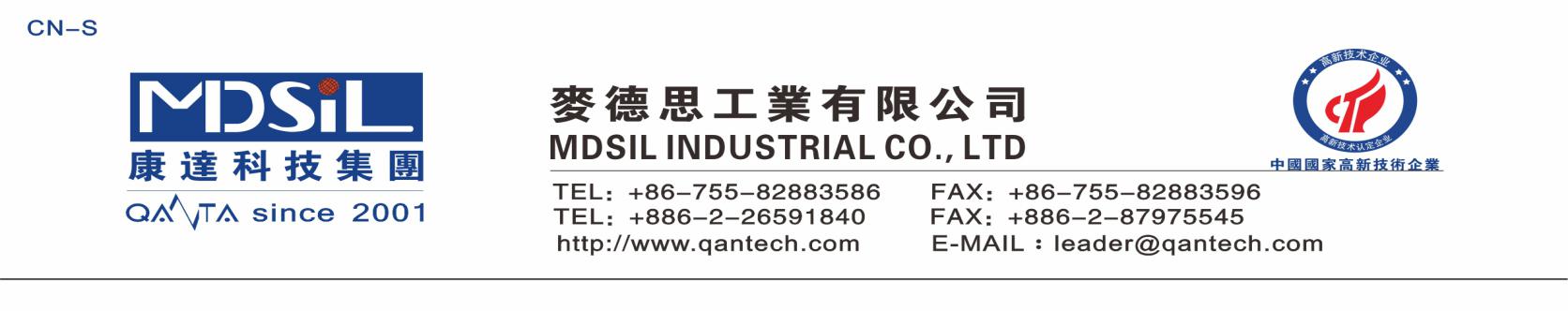 说明：该产品是一种双组分、半透明的加成型液体硅橡胶，具有优越硫化性能，特别适用于服装商标。产品特色：硫化速度快	●流动性好	●易于脱泡	●黄变等级高	●易着色应用领域:用于纺织品：服装标牌、服饰图案、运动手套等石具的防滑、防水；鞋类装饰防滑，袜子的防滑；手袋、旅行袋、箱包等的标牌、袋饰等技术性能：使用说明：l. 使用比例： A 胶:B 胶＝1000g:100g，取A剂，加入适量色膏，用分散机分散均匀，加入一定量的B剂（建议按A：B=10：1比例），再次混合均匀，脱尽气泡即可使用。2.制作普通的标签时，建议的硫化条件为:180℃/10~15s。3.可以根据制品的厚度或大小来试验确定硫化的具体条件。  注意事项：1．取A、B 剂的工具要区分开来或使用前擦拭干净，避免两者混合造成局部结块而不能正常使用。2．25℃条件下，A/B 充分混合后安全存放期为 4H，温度越高，存放时间越短。3.使用时，避免胶料与含有 N、S、P 和 Sn 等元素化合物接触，否则会引起不硫化或者硫化不完全。产品A/B=10:1 为最佳使用比例，比例过大或者过小都会影响产品最终性能。包装：A 剂 20KG/桶	200KG/桶；B 剂 1KG/罐  20KG/桶项目MR 9300A/B外 观半透明粘度（mpa.s）A：60000~80000B：900~1500比重（g/cm3）1.08±0.01硬度（邵氏A）43~47拉伸强度（MPa）4.0伸长率（%）250撕裂强度（kN/m）15